План-конспект урока по теме 
«Взаимодействие частиц вещества. Твердое, жидкое и газообразное состояние вещества»УРОК № 15                                                                                                    Дата: 21.10.2021 г.Учитель: Евланов Максим ВитальевичКласс: 7 «А»Цель:планируется, что по завершении урока учащиеся будут иметь представление о взаимодействии частиц вещества, смогут объяснять простейшие явления на основе молекулярного строения вещества, сравнивать и объяснять свойства веществ в различных агрегатных состояниях.Задачи:содействовать формированию умения применять полученные знания при решении практических задач;способствовать формированиюнаблюдательности, культуры речи.Тип урока: урок изучения нового материалаОборудование и источники информации:Исаченкова, Л.А. Физика : учеб.пособие для 7 кл. учреждений общ. сред. образования с рус. яз. обучения / Л.А. Исаченкова, Ю.Д. Лещинский; под ред. Л.А. Исаченковой. – Минск: Народная асвета, 2017.Сборник задач по физике : учеб.пособие для 7 кл. учреждений общ. сред. образования с рус. яз. обучения / Л.А. Исаченкова [и др.]. – Минск: НИО, 2018.Методика преподавания физики в 7 классе: учебно-методическое пособие / О.Н. Белая, В.С. Самуленков, Н.И. Ковалева – Минск: БГПУ, 2019. – 94 с.Физика. 7-9 классы: дидактические и диагностические материалы: пособие для учителей учреждений общ. сред. образования с белорус. и рус. яз. Обучения / И.В. Галузо [и др.]; под ред. В.В. Дорофейчика. – Минск: Аверсэв, 219. – 176.: ил.  – (Компетентностный подход).Раздаточный материал: физическое домино (Приложение 1); опорный конспект учащегося (Приложение 2); карточка с качественными задачами (Приложение 3); лист самооценки учащегося (Приложение 4).Проектор (мультиборд).Структура урока:Организационно-мотивационный этап                          		5 мин                                                                                                                            Актуализация опорных знаний                                                          5 минИзучение нового материала. Физкультминутка				15 минЗакрепление изученного материала						13 минРефлексия. Домашнее задание с пояснением				7 минСодержание урокаI.Организационно-мотивационный этап«В одном мгновенье видеть вечностьОгромный мир – в зерне песка,В едином миге – бесконечностьИ небо – в чашечке цветка» 	Уильям Блейк	– Здравствуйте, уважаемые ребята. Я всем желаю, чтобы хорошее настроение сопровождало вас до конца урока. Очень рад сегодняшней встрече, надеюсь, что вы пришли сегодня на урок получать удовольствие от новых знаний.– Тема нашего урока – «Взаимодействие частиц вещества. Твердое, жидкое и газообразное состояние вещества».– Запишите, пожалуйста, дату в ваши опорные конспекты
(Приложение 2).– Как вы считаете, что мы должны узнать сегодня на уроке?– Итак, цель нашего урока: узнать, как взаимодействуют между собой частицы различных веществ, научиться объяснять простейшие явления на основе молекулярного строения веществ, сравнить и объяснить свойства твердых, жидких и газообразных веществ.II.Актуализация опорных знаний– Ребята, давайте вспомним материал, изученный вами на предыдущих уроках, который понадобятся нам сегодня при решении задач.Игра «Физическое домино»	Данный материал нам необходим, чтобы достичь поставленной цели урока (Приложение 1).III. Изучение нового материала– Если все тела имеют дискретное строение, то почему они сами по себе не рассыпаются на части? Поиск ответа на этот вопрос подводит учащихся к выдвижению гипотезы о существовании притяжения между частицами вещества. Для обнаружения притяжения между частицами различных веществ используется опыт со стеклами, смоченными водой.Опыт 1. Два стеклышка и водаНа основании анализа опыта учащиеся приходят к выводу, что в жидкостях и твердых телах между частицами существуют взаимное притяжение.Склеивание различных деталей, окрашивание предметов, явление смачивания, спайка и сварка металлов объясняется взаимным притяжением частиц.Опыт 2. Тарелка и мылоТвердые тела и жидкости можно попробовать сжать. Что препятствует их сжатию? Существование отталкивания частиц вещества, которое проявляется лишь на малых расстояниях между частицами. Расположение частиц в веществе значительно определяет их свойства.Рассматриваются три состояния воды: твердое, жидкое, газообразное. В таких же состояниях могут находиться и другие тела – например, ртуть, железо медь.Демонстрация шарика с водой и шарика с воздухом– Какие особенности с точки зрения строения веществ в различных состояниях можно выделить?Рассмотрим примеры. Кислород: газ; жидкость – при температуре ниже -193 ; твердое вещество – при температуре -219 . Железо: твердое тело; жидкое – при температуре выше 1539 ; газ – при температуре выше 3050 .Ртуть: жидкая; твердая – при температуре ниже -39 ; газ (пар) – при температуре выше 357 . Газы: частицы находятся на сравнительно больших расстояниях друг от друга, поэтому взаимодействие между ними очень мало, вследствие этого движение частиц – беспорядочное и хаотическое; частицы перемещаются во всем предоставленном объеме и газ не сохраняет своей формы. Демонстрация броуновского движения.	Жидкости: частицы расположены также беспорядочно, как и в газах, но значительно плотнее друг к другу и поэтому взаимодействуют друг с другом сильнее, нежели в газах. Жидкости сохраняют объем и принимают форму сосуда, в которой они налиты. Подвижность частиц объясняет текучесть жидкостей.– Одинакова ли текучесть различных жидкостей? (краска, масло, вода)В твердых телах частицы располагаются в строго определенном порядке, что обусловливает внутреннюю структуру твердых тел и, следовательно, сохранение их объёма и формы. Частицы твердых тел колеблются, некоторые из них все же смещаются, что объясняет диффузию в твердых телах.	На основе анализа демонстрационных опытов (сохранение формы твердого тела, неизменности объёма подкрашенной воды при переливании из одного сосуда в другой, свойства газа занимать весь предоставленный ему объем) учитель в процессе беседы с учащимися конкретизирует и уточняет основные понятия молекулярно-кинетической теории применительно к каждому из состояний вещества. Систематизация знаний осуществляется путем заполнения таблицы.ФизкультминуткаУчащиеся выполняют кинезиологические упражнения (упражнения на согласование работы левого и правого полушария).IV. Закрепление изученного материалаРешение качественных задач:Почему соленая рыба, если ее положить на некоторое время в пресную воду, становится менее соленой?Почему мокрая бумага рвется легче, чем сухая?Если один кусочек бумаги намазать клеем и прижмите к другому. Объясните процесс склеивания с точки зрения молекулярной теории строения вещества.Почему мокрая тряпка и мел не должны соприкасаться?Объясните принцип сушки «воздушным» полотенцем?Почему шариковая ручка не пишет на жирной бумаге?Почему нельзя срастить осколки разбитого стекла?О каком физическом явлении говорится в выражении: «Ложка дегтя и бочку мёда испортит»?В руководстве по эксплуатации точных приборов, как правило, указываются условия эксплуатации, например температура. С чем это связано?Почему на севере не применяются ртутные термометры для измерения температуры?Экспериментальная задача:Обучающимся предлагается экспериментальная задача: Прижмите плотно друг к другу: 1)два куска пластилина, 2) две свечи; 3) два карандаша. Объясните результаты опытов (Приложение 3). Первичная диагностика знаний Физический диктант “Верно – неверно”:Атомы состоят из молекул (–)При увеличении температуры тела молекулы движутся быстрее (+)Диффузия – это явление изменения скорости молекул при нагревании (–)В твердом состоянии вещество сохраняет объём и форму (+)В газообразном состоянии взаимодействием частиц вещества можно пренебречь (+)Между частицами вещества есть промежутки (+)В жидком состоянии тело сохраняет свою форму (–)Распространение дыма от костра – это пример диффузии (+)В газообразном состоянии тело сохраняет объем (–) Молекулы состоят из воды (–)V. Рефлексия. Домашнее задание с пояснением– Ребята, как вы считаете, мы достигли поставленной цели? 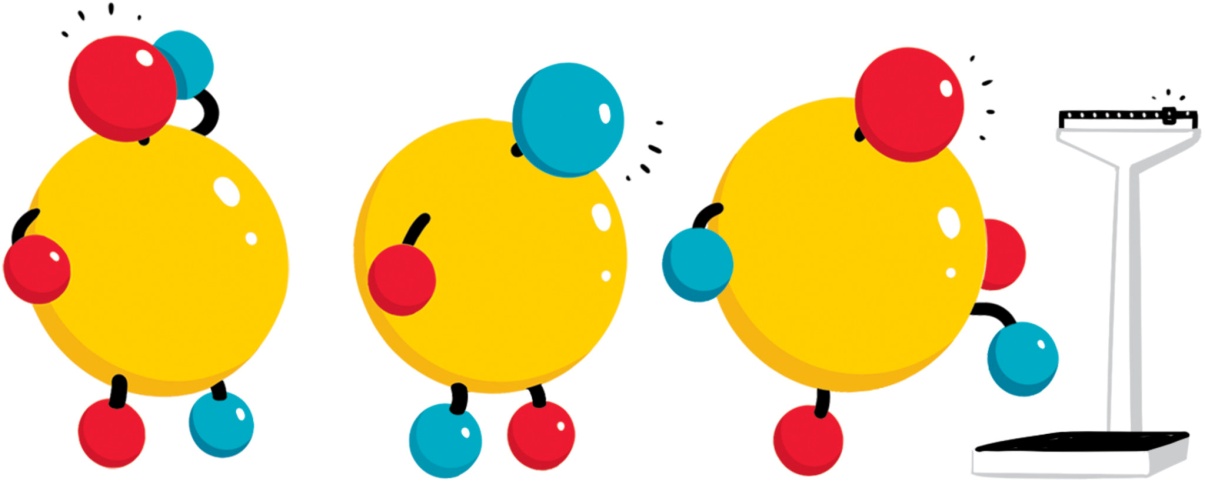 (учащиеся изображают эмоцию, которая отображает их эмоциональное состояние на уроке; поднимают полученные «молекулы эмоций»).Выполнение самооценки учащимися с помощью листа самооценки (Приложение 4). Учащиеся по кругу высказываются одним предложением, выбирая начало фразы из рефлексивного экрана:сегодня я узнал…было интересно…было трудно…я выполнял задания…я понял, что…теперь я могу…я почувствовал, что…я приобрел…я научился…у меня получилось …я смог…я попробую…меня удивило…урок дал мне для жизни… мне захотелось…Домашнее задание:§9, 10Дополнительная задача. В широкую тарелку налейте воду и на ее поверхность опустите крышку. Отрывайте крышку. Почему с поверхности воды оторвать крышку труднее, чем поднять ее со дна сухой тарелки.Домашнее задание записано у учащихся в опорном конспекте. Учитель даёт комментарии по выполнению данных заданий.	Очень рад был встрече с вами. И в заключении. Физик видит то, что видят все: предметы и явления. Он также как и все восхищается красотой и величием мира, но за этой всем доступной красотой ему открывается еще одна красота закономерностей в бесконечном разнообразии вещей и событий. Физику доступна редкая радость – понимать природу, и даже «беседовать» с ней. Мне хочется пожелать вам научиться понимать природу, и разговаривать с ней на одном языке и стать истинными физиками.Благодарю вас!Приложение 1«Физическое домино»Приложение 2Опорный конспект учащегося«Взаимодействие частиц вещества. Твердое, жидкое и газообразное состояние вещества»Ф.И. учащегося: __________		класс:_______		дата:_________Домашнее задание:§9, 10Дополнительные задачи:В широкую тарелку налейте воду и на ее поверхность опустите крышку. Отрывайте крышку. Почему с поверхности воды оторвать крышку труднее, чем поднять ее со дна сухой тарелки.Приложение 3Приложение 4Фамилия, имя учащегося: ____________________________Состояние веществаСвойство веществаСвойство веществаСвойство веществаОсновные положения строения веществаОсновные положения строения веществаОсновные положения строения веществаСостояние веществаФормаОбъемОбъемРасстояние между частицамиВзаимодействие частицХарактер движения частицСостояние вещества«+» – сохраняется;«–» – изменяется.«+» – сохраняется;«–» – изменяется.«+» – сохраняется;«–» – изменяется.Расстояние между частицамиВзаимодействие частицХарактер движения частицГаз–––Велико по сравнению с размерамиПрактически отсутствуетБеспорядочное и хаотическое, сталкиваются друг с другомЖидкость––+МалоВзаимодействие значительное, но при этом частицы могут менять свое положениеКолеблются, перескакивая время от времени в другое положениеТвердое тело+++Мало, частицы располагаются в определенном порядкеВзаимодействуют силами притяжения и отталкивания. Сильно связаны друг с другомКолеблются около положений равновесия№вопроса12345678910Ответ–+–+++–+––Молекула – это наименьшая частица вещества, обладающая его свойствамиАтом – это наименьшая частица химического элемента, входящая в состав простых и сложных веществ.Дискретное (прерывистое) строение означает, что все вещества состоят из молекул и атомов.Между частицами вещества (атомами, молекулами) есть …промежутки.Тепловое движение – это хаотическое (беспорядочное) движение частиц вещества, зависящее отего температура.Чем выше температура, тем частицы вещества движутся …быстрее.Диффузия – это явление взаимного проникновения веществ друг в друга.Состояние веществаСвойство веществаСвойство веществаСвойство веществаОсновные положения строения веществаОсновные положения строения веществаОсновные положения строения веществаСостояние веществаФормаОбъемОбъемРасстояние между частицамиВзаимодействие частицХарактер движения частицСостояние вещества«+» – сохраняется;«–» – изменяется.«+» – сохраняется;«–» – изменяется.«+» – сохраняется;«–» – изменяется.Расстояние между частицамиВзаимодействие частицХарактер движения частицГазЖидкостьТвердое телоРешение качественных задач:Почему соленая рыба, если ее положить на некоторое время в пресную воду, становится менее соленой?Почему мокрая бумага рвется легче, чем сухая?Если один кусочек бумаги намазать клеем и прижмите к другому. Объясните процесс склеивания с точки зрения молекулярной теории строения вещества.Почему мокрая тряпка и мел не должны соприкасаться?Объясните принцип сушки «воздушным» полотенцем?Почему шариковая ручка не пишет на жирной бумаге?Почему нельзя срастить осколки разбитого стекла?О каком физическом явлении говорится в выражении: «Ложка дегтя и бочку мёда испортит»?В руководстве по эксплуатации точных приборов, как правило, указываются условия эксплуатации, например температура. С чем это связано?Почему на севере не применяются ртутные термометры для измерения температуры?Экспериментальная задача:Обучающимся предлагается экспериментальная задача: Прижмите плотно друг к другу: 1) два куска пластилина, 2) две свечи; 3) два карандаша. Объясните результаты опытов. Я знаю…каким образом взаимодействуют частицы различных веществОценка:отлично (О) хорошо (Х)удовлетво
рительно (У) 
плохо (П)Я умею…объяснять простейшие явления на основе молекулярного строения веществаОценка:отлично (О) хорошо (Х)удовлетво
рительно (У) 
плохо (П)Я умею…сравнивать и объяснять свойства веществ в различных агрегатных состоянияхОценка:отлично (О) хорошо (Х)удовлетво
рительно (У) 
плохо (П)Вывод:  Я успешно / не совсем успешно / не успешно усвоил сегодняшнюю тему, т.к._____________________________________________________________________________________________________________________________________________________________К следующему уроку мне следует:________________________________________________________________________________________________________________________________________________________Вывод:  Я успешно / не совсем успешно / не успешно усвоил сегодняшнюю тему, т.к._____________________________________________________________________________________________________________________________________________________________К следующему уроку мне следует:________________________________________________________________________________________________________________________________________________________Вывод:  Я успешно / не совсем успешно / не успешно усвоил сегодняшнюю тему, т.к._____________________________________________________________________________________________________________________________________________________________К следующему уроку мне следует:________________________________________________________________________________________________________________________________________________________Вывод:  Я успешно / не совсем успешно / не успешно усвоил сегодняшнюю тему, т.к._____________________________________________________________________________________________________________________________________________________________К следующему уроку мне следует:________________________________________________________________________________________________________________________________________________________Вывод:  Я успешно / не совсем успешно / не успешно усвоил сегодняшнюю тему, т.к._____________________________________________________________________________________________________________________________________________________________К следующему уроку мне следует:________________________________________________________________________________________________________________________________________________________